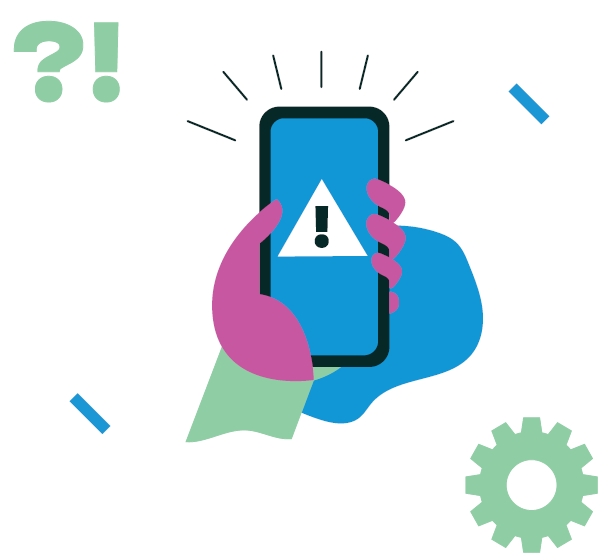 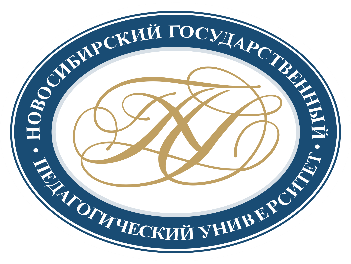 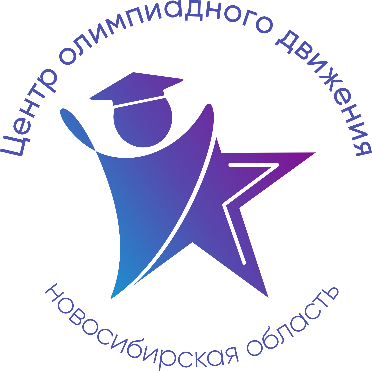 Расписание учебно-тренировочных занятийдля школьников по подготовкек региональному этапу всероссийской олимпиады школьниковв 2022-2023 учебном году по Основам безопасности жизнедеятельностиДля участия в учебно-тренировочных занятиях до 05 февраля 2023 года включительно обучающимся необходимо заполнить форму заявки, расположенную по ссылке: https://forms.gle/TY2snmcUHx8gGrXH6Заполняя форму, Вы автоматически даете согласие на обработку персональных данных.При подключении на онлайн-занятия обязательно нужно указать свою фамилию и имя, район области или г. Новосибирск. Ответственное лицо: Акацатов Андрей Михайлович, тел.: 8 913 916 34 09ДатаВремяСсылка на онлайн-подключение/ аудитория проведенияТема занятия, состав приглашенныхСодержание занятияДанные преподавателя07.02.202315.00 – 15.45https://teams.microsoft.com/l/meetup-join/19%3a1e2ae291477143688f6adea6a009d7ba%40thread.tacv2/1604996574595?context=%7b%22Tid%22%3a%227f50e326-9a00-461f-bbe2-f6a63647079f%22%2c%22Oid%22%3a%221199c486-0d76-45a1-bed1-926a2134f802%22%7dОб организации и проведении регионального этапа ВОШ по безопасности жизнедеятельности (основные требования и правила)(участники 9-11 класс, сопровождающие, учителя ОБЖ)ТЕОРИЯОбязанности участника и сопровождающего во время проведения регионального этапа, основные организационные моментыАкацатов Андрей Михайлович,начальник Регионального центра СФО по развитию преподавания безопасности жизнедеятельности ФГБОУ ВО «НГПУ», председатель ПМК8 913 916 34 0907.02.202315.50-16.55https://teams.microsoft.com/l/meetup-join/19%3a1e2ae291477143688f6adea6a009d7ba%40thread.tacv2/1604996574595?context=%7b%22Tid%22%3a%227f50e326-9a00-461f-bbe2-f6a63647079f%22%2c%22Oid%22%3a%221199c486-0d76-45a1-bed1-926a2134f802%22%7dПервая помощь(9-11 класс)ТЕОРИЯПервая помощь при потере сознания. Первая помощь при остановке сердца. Понятие клинической смерти и реанимации. Возможные причины клинической смерти и ее признаки. Правила проведения непрямого массажа сердца и искусственной вентиляции легких. Правила сердечно-легочной реанимации. Особенности сердечно-легочной реанимации у детей. Первая помощь при попадании инородного тела в верхние дыхательные пути. Примеры из олимпиадных заданий прошлых летФилиппова Юлия Семеновна, кандидат медицинских наук, доцент кафедры Анатомии, физиологии и безопасности жизнедеятельности ФГБОУ ВО «НГПУ» 07.02.202317.00 – 18.00Кафедральная ссылка https://web-meeting.nspu.ru/b/6yy-q8g-39u-s5tЧрезвычайные ситуации природного и техногенного характера. Защита от оружия массового поражения(9-11 класс)ТЕОРИЯПонятие и общая характеристика чрезвычайных ситуаций (ЧС) природного и техногенного характера. Обеспечение личной безопасности в условиях чрезвычайной ситуации. Действия населения при оповещении обугрозе возникновения чрезвычайной ситуации. Организация эвакуации населения. Единая государственнаясистема предупреждения и ликвидациичрезвычайных ситуаций (РСЧС). Структура РСЧС. Признаки АХОВ и способы защиты. Правила при перемещении по загрязненнойместности. Зоны химического заражения. Средства индивидуальной и коллективной защиты. Тушение условного очага возгорания подручными средствами. Примеры олимпиадных заданий из прошлых лет.Шуленина Нина Сергеевна, кандидат биологических наук, доцент кафедры анатомии, физиологии и безопасности жизнедеятельности ФГБОУ ВО «НГПУ»8 913 455 67 6908.02.202315.00 – 16.30III п.а. ФГБОУ ВО «НГПУ» (ул. Вилюйская, 28, учебный корпус № 1, блок 5)Первая помощь(9-11 класс)ПРАКТИКАСердечно-легочная реанимация, прием Геймлиха. Состояние без сознания. Приемы оказания первой помощи при попадании инородного тела, ожоги, отравления. Примеры из олимпиадных заданий прошлых лет.Мельникова Маргарита Михайловна, кандидат медицинских наук, доцент кафедры анатомии физиологии и безопасности жизнедеятельностиКуприна Нина Сергеевна, старший преподаватель кафедры анатомии физиологии и безопасности жизнедеятельности08.02.202316.30 – 18.00III п.а. ФГБОУ ВО «НГПУ» (ул. Вилюйская, 28, учебный корпус № 1, блок 5)Практическая подготовка. Чрезвычайные ситуации природного и техногенного характера. Защита от оружия массового поражения (9-11 класс)ПРАКТИКАСредства индивидуальной защиты.Правила подбора средств индивидуальной защиты и их надевания:противогаз; общевойсковой защитный комплект (ОЗК); лёгкий защитный костюм (Л1). Надевание боевой одежды пожарного. Ремонт общевойскового защитного комплекта. Преодоление зоны химического заражения. Тушениеусловного очага возгорания подручными средствами.Акацатов Андрей Михайлович, начальник Регионального центра СФО по развитию преподавания безопасности жизнедеятельности ФГБОУ ВО «НГПУ», председатель жюри 8 913 916 34 09Винник Дмитрий Алексеевич, старший лаборант РЦ СФО РПБЖ 09.02.202315.00 – 16.30https://teams.microsoft.com/l/team/19%3adba3aa893cd54d54a15b2816f16eda62%40thread.tacv2/conversations?groupId=0f48d0b0-473d-4ff9-87ba-6ef06f1a8dc3&tenantId=7f50e326-9a00-461f-bbe2-f6a63647079fАвтономное выживание.Туризм(9-11 класс)ТЕОРИЯОриентирование. Виды и формы узлов. Способы вязания и их предназначение. Автономное выживание в различных условиях. Спасение на воде. Примеры их олимпиадных заданий прошлых летЖигарев Олег Львович,доцент кафедры анатомии, физиологии и безопасности жизнедеятельности8 913 900 85 9109.02.202316.30 – 18.00https://teams.microsoft.com/l/meetup-join/19%3a1e2ae291477143688f6adea6a009d7ba%40thread.tacv2/1604996574595?context=%7b%22Tid%22%3a%227f50e326-9a00-461f-bbe2-f6a63647079f%22%2c%22Oid%22%3a%221199c486-0d76-45a1-bed1-926a2134f802%22%7dОсновы военного дела(9-11 класс)ТЕОРИЯСтруктура ВС РФ. Уставы ВС РФ. Воинская присяга.Символы воинской чести.Вооружение ВС РФ. Современная военнаятехника и ее виды. Гусаков Сергей Васильевич, член предметно методической комиссии, руководитель методического объединения ОБЖ 10.02.202315.00 – 16.30III п.а. ФГБОУ ВО «НГПУ»(ул. Вилюйская, 28, учебный корпус № 1, блок 5)Основы НВП(9-11 класс)ПРАКТИКАОтработка нормативов по стрельбе, отработка нормативов по метанию гранат, сборка-разборка ММГ оружия: АК-74, РПК; ПМ. Отработка нормативовпо снаряжению магазинов.Акацатов Андрей Михайлович, начальник Регионального центра СФО по развитию преподавания безопасности жизнедеятельности ФГБОУ ВО «НГПУ», председатель жюри8 913 916 34 0910.02.202316.30 – 18.00III п.а. ФГБОУ ВО «НГПУ»(ул. Вилюйская, 28, учебный корпус № 1, блок 5)Автономное выживание(9-11 класс)ПРАКТИКАОриентирование. Топографическая карта, основные топографические знаки и обозначения. Измерение расстояния по карте. Применение компаса. Определение сторон горизонта различными способами. Узлы.Жигарев Олег Львович,доцент кафедры анатомии, физиологии и безопасности жизнедеятельности8 913 900 85 91